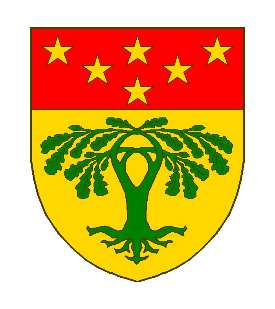      COMMUNE DE GOESDORFAVIS  AU  PUBLICARDEN CHALLENGE (1ère étape):Perturbations du trafic Jeudi, le 21 avril 2022 (après-midi)À l’occasion de la course cycliste " Arden Challenge " certaines rues seront réglementées en sens unique impliquant des perturbations du trafic.Organisateur :	 	Velo Club Wooltz / Cyclo-Club Chevigny (B)Quand :			Jeudi, 21 avril 2022, à partir de 14.00hCommunes concernées:		Bourscheid, Goesdorf, Kiischpelt et WiltzLocalités concernées :		Bockholtz, Bockholtz-Moulin, Dahl, Goesdorf,(Commune		Nocher et Nocher-Route Goesdorf)Signalisation :		Ministère de la Mobilité et des Transports publics/				Administration des Ponts et Chaussées Impact sur letrafic :			environ 5 à 10 minutes lors du passage de la coursePour des renseignements supplémentairesveuillez consulter le site internet suivant www.ccchevigny.beArden Challenge 21 avril 2022 Circuit du 1ier passage sur le territoire de la commune de Goesdorf; 13:50 – 14:30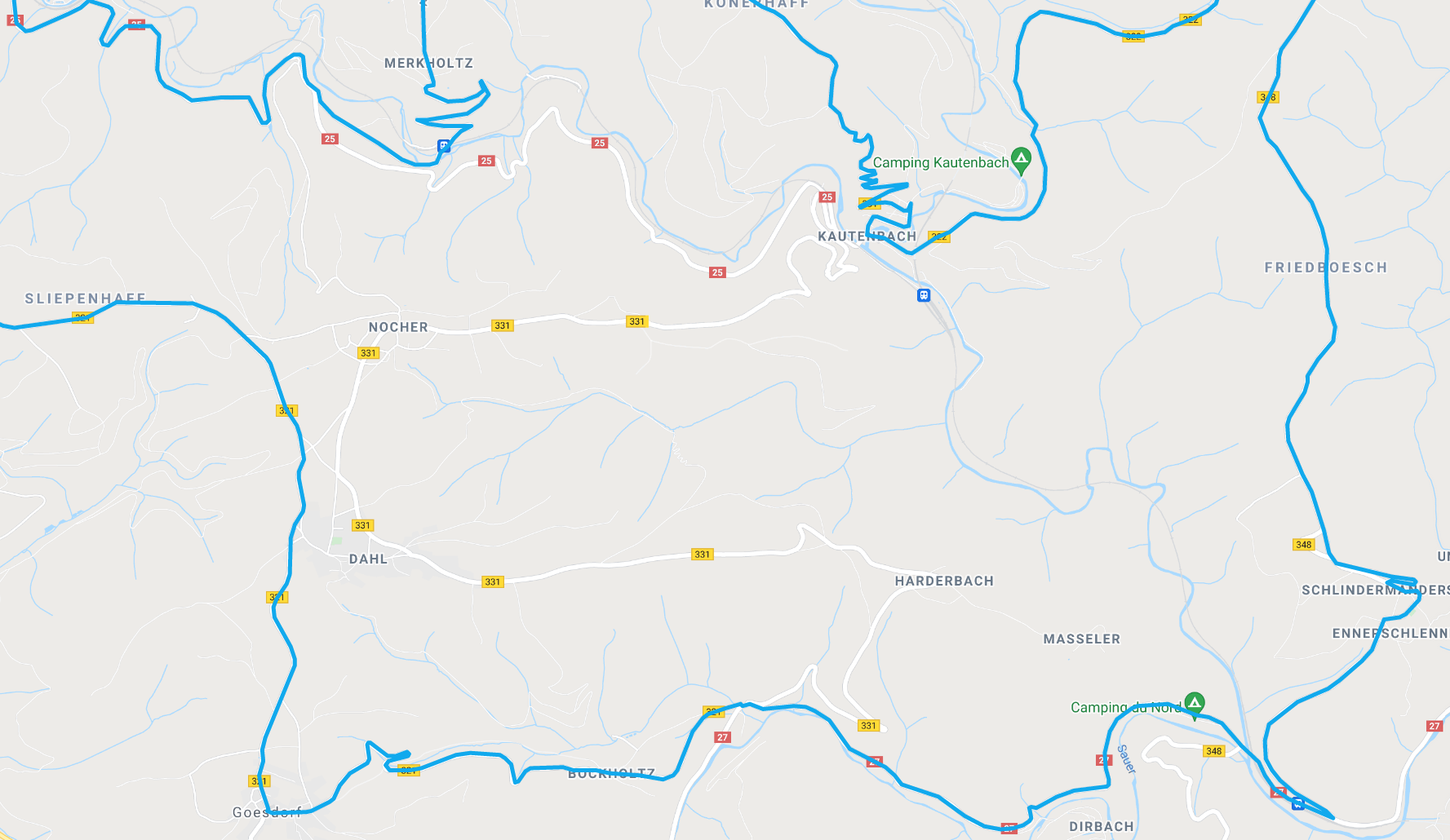 Arden Challenge 21 avril 2022Circuit du 2ième , 3ième et  4ième  passage sur le territoire de la commune de Goesdorf; 15:10 – 17:15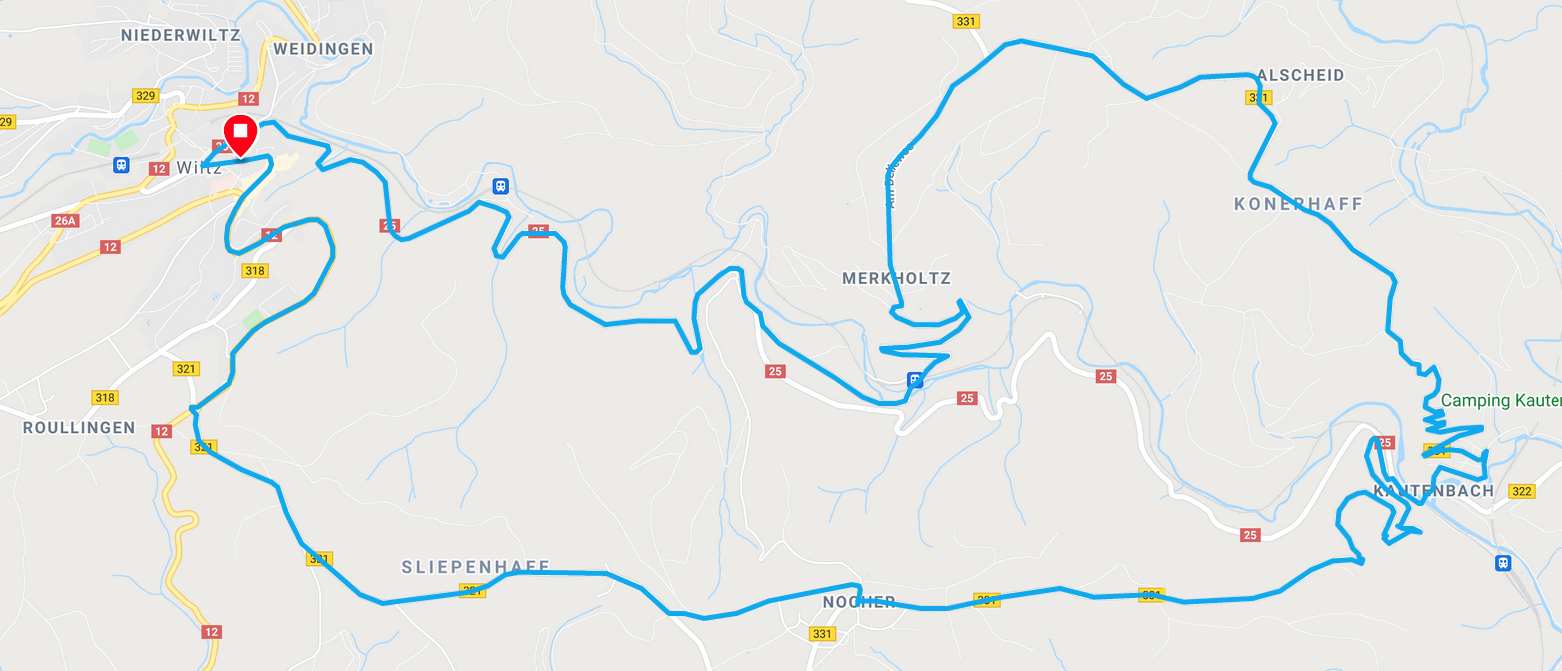 